								Chmielnik, dn. 10.07.2019 r. Znak : IPS.271.36.2019Zapytanie ofertowePrzedmiotem zapytania jest realizacja zadania pn. „Zaprojektowanie, wykonanie                              i zamontowanie tablicy informacyjnej pełniącej funkcję tablicy pamiątkowej dla projektu pn. ,,Rozbudowa Szkoły Podstawowej im. Stefana Żeromskiego w Chmielniku o salę gimnastyczną wraz z wyposażeniem pracowni matematyczno-przyrodniczych”, których realizacja jest współfinansowana ze środków Regionalnego Programu Operacyjnego Województwa Świętokrzyskiego na lata 2014-2020Zamawiający: Gmina Chmielnik, Plac Kościuszki 7, 26-020 Chmielnik NIP 657-25-31-581Podstawa prawna: art. 4. pkt. 8 ustawy z dnia 29.01.2004 r. Prawo Zamówień Publicznych (tekst jednolity Dz.U.2018.1986 ze zmianami), wartość zamówienia nie przekracza kwoty 30 000 euro.Opis przedmiotu zamówieniaPrzedmiotem zapytania jest realizacja zadania pn. Zaprojektowanie, wykonanie                              i zamontowanie tablicy informacyjnej pełniącej funkcję tablicy pamiątkowej dla projektu pn. Rozbudowa Szkoły Podstawowej im. Stefana Żeromskiego w Chmielniku o salę gimnastyczną wraz z wyposażeniem pracowni matematyczno-przyrodniczych” , których realizacja jest współfinansowana ze środków Regionalnego Programu Operacyjnego Województwa Świętokrzyskiego na lata 2014-2020. Działanie nr. 7.4. Rozwój infrastruktury edukacyjnej i szkoleniowej. Tablice muszą być wykonane zgodnie z wytycznymi zwartymi w Podręczniku wnioskodawcy i beneficjenta programów polityki spójności , gdzie określone są wzory tablic oraz opis obowiązków w zakresie informacji i promocji. Szczegółowe informacje dotyczące stosowania i budowy znaków promocyjnych zawiera Księga identyfikacji wizualnej znaku marki Fundusze Europejskie i znaków programów polityki spójności na lata 2014-2020. Przedmiot zamówienia należy wykonać zgodnie z Wytycznymi w zakresie informacji i promocji projektów dofinansowanych w ramach Regionalnego Programu Operacyjnego Województwa Świętokrzyskiego. http://www.2014-2020.rpo-swietokrzyskie.pl/realizuje-projekt/poznaj-zasady-promowania-projektu/zasady-dla-umow-podpisanych-od-1-stycznia-2018-r Zakres zamówienia obejmuje:wykonanie projektu graficznego tablicy informacyjnej (1 szt.) pełniącej funkcję tablicy pamiątkowej zgodnie z poniższymi wskazaniami i wytycznymi dla beneficjentów Regionalnego Programu Operacyjnego Województwa Świętokrzyskiego na lata 2014-2020 w zakresie wypełniania obowiązków informacyjno-promocyjnych;wykonanie zaprojektowanej tablicy informacyjno-pamiątkowej - po formalnej akceptacji formy przez beneficjenta (Zamawiającego); dostawę tablicy i słupków mocujących oraz montaż we wskazanym przez Zamawiającego miejscu wykonanej tablicy informacyjnej pełniącej funkcję  pamiątkowej (1 sztuk) na terenie Gminy Chmielnik.Technologia wykonania tablicy: poszczególna tablica wykonana ma być z blachy ocynkowanej o grubości min. 1,00 mm, z podwójnie zaginanymi krawędziami oraz płaskimi narożnikami. Tablica nie może mieć żadnych ostrych krawędzi. Grafika wykonana metodą plotera solwentowego (drukującego) zabezpieczona folią transparentną odporną na warunki atmosferyczne lub inną po uzgodnieniu z Zamawiającym. Druk na folii w pełnym kolorze powinien charakteryzować się trwałością przez okres co najmniej 7 lat po naklejeniu. Tablica ma być montowana do dwóch słupków za pomocą uchwytów zamocowanych na krawędzi tablicy. Wymiar tablicy nie mniejszy niż 6 m2 tj. min. długość 3m x min. szerokość 2m oraz 120cm x 80 cm. Napisy na tablicy muszą być wykonane w sposób czytelny i trwały. Odległość pomiędzy dolną krawędzią tablicy a gruntem nie może wynosić mniej niż 1,5 m i nie więcej niż 1,7 m.  Każda tablica musi zawierać następujące dane:Nazwa beneficjenta: Gmina ChmielnikTytuł projektu: Rozbudowa Szkoły Podstawowej im. Stefana Żeromskiego w Chmielniku o salę gimnastyczną wraz z wyposażeniem pracowni matematyczno-przyrodniczych. Cel projektu: Zwiększenie dostępu do nowoczesnej infrastruktury sportowej i edukacyjnej dla uczniów z terenu Gminy Chmielnik poprzez rozbudowę Szkoły Podstawowej w Chmielniku o nową salę gimnastyczną oraz doposażenie pracowni matematyczno-przyrodniczych. Dla każdej tablicy:- zestaw logo w wersji kolorowej –znaki FE i UE, barwy RP oraz herb województwa, zgodnie ze wzorem wskazanym poniżej. Wzory tablic, logotypy graficzne dostępne są na stronie internetowej RPO WŚ pod adresem :pod adresem www.rpo-swietokrzyskie.pl  - zawierać na dole pasek z adresem www.mapadotacji.gov.pl 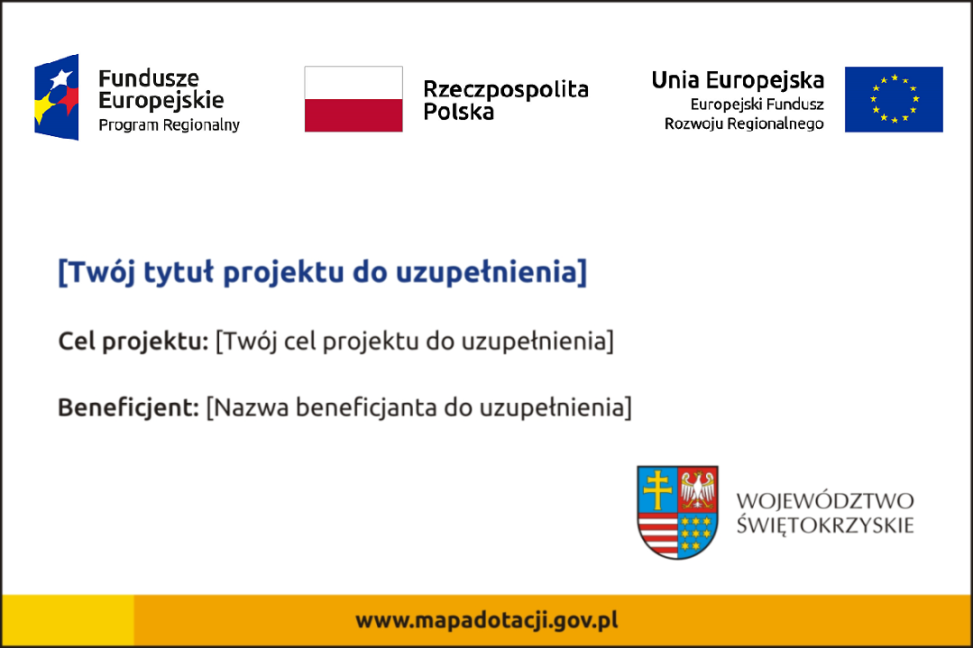 Okres gwarancji na wykonany całościowo przedmiot zamówienia wynosi minimum 
7 lat od dnia odbioru wykonanych prac zgodnie z protokołem odbioru. Jeżeli w tym czasie wydruk na tablicy stanie się nieczytelny lub tablica ulegnie zniszczeniu  ze względu na wadliwość zastosowanych materiałów do jej wykonania, Wykonawca na własny koszt dokona odnowienia lub wymiany tablicy na nową odpowiadającą wymaganiom stawianym w niniejszym zapytaniu.   4. Nazwa i kod Wspólnego Słownika Zamówień (CPV) 39294100 Artykuły informacyjne i promocyjne 31523200-0 Trwałe znaki informacyjne Termin realizacji zamówienia: max. do dnia 02.08.2019r. Kryteria oceny ofert:Jedynym kryterium oceny ofert jest najniższa cena ( 100% cena) Punkty dla poszczególnych ofert spełniających warunki zamówienia będą obliczane zgodnie 
z poniższym wzorem: Kryterium – cenagdzie:P – liczba punktów przyznanych Wykonawcy za zaoferowaną cenęCN – najniższa zaoferowana cena w postępowaniuCOB – cena zaoferowana w ofercie badanej Opis warunków udziału w postępowaniu:Wykonawcy biorący udział w postępowaniu muszą znajdować się w sytuacji ekonomicznej i finansowej zapewniającej terminowe i zgodne z wymaganiami wykonanie zamówienia, muszą posiadać niezbędną wiedzę i doświadczenie oraz potencjał techniczny. Wykonawcy biorący udział w postępowaniu winni spełniać następujące warunki:są uprawnieni do występowania w obrocie prawnym - wykonawca zobowiązany jest do przedłożenia wraz z ofertą aktualnych dokumentów potwierdzających ww. wymagania (wydruk CEiDG/KRS Wykonawcy);zrealizowali w ciągu ostatnich 3 lat, co najmniej 3 zamówienia polegające na wykonaniu i montażu tablic promocyjnych w perspektywie 2014-2020 potwierdzone dokumentami, że zostały wykonane z należytą starannością – wykonawca zobowiązany jest do przedłożenia wraz z ofertą dokumentów potwierdzających należyte wykonanie przedmiotu zamówieniaWykonawca zobowiązany jest udzielić Zamawiającemu minimum 84 miesięcznej gwarancji na przedmiot zamówienia. Z postępowania wykluczeni są Wykonawcy powiązani z Zamawiającym osobowo lub kapitałowo. Przez powiązania kapitałowe lub osobowe rozumie się wzajemne powiązania między zamawiającym lub osobami upoważnionymi do zaciągania zobowiązań w mieniu Zamawiającego lub osobami wykonującymi w imieniu zamawiającego czynności związane z przygotowaniem i przeprowadzaniem procedury wyboru wykonawcy, a wykonawcą, polegające w szczególności na: 1) uczestniczeniu w spółce, jako wspólnik spółki cywilnej lub spółki osobowej, 2) posiadaniu co najmniej 10 % udziałów lub akcji, 3) pełnieniu funkcji członka organu nadzorczego lub zarządzającego, prokurenta, pełnomocnika, 4) pozostawaniu w związku małżeńskim, w stosunku pokrewieństwa lub powinowactwa w linii prostej, pokrewieństwa drugiego stopnia lub powinowactwa drugiego stopnia w linii bocznej lub w stosunku przysposobienia, opieki lub kurateli. Do oferty należy załączyć oświadczenie zakresu wykluczeń w odniesieniu do podmiotów powiązanych, którego wzór stanowi Załącznik nr 2 do niniejszego zapytania ofertowego.Oferta powinna być złożona na Formularzu Ofertowym stanowiącym Załącznik nr 1 do niniejszego Zapytania Ofertowego Składając ofertę do zapytania ofertowego Wykonawca akceptuje zapisy wzoru umowy stanowiącej załącznik nr 3 do zapytania ofertowego. Termin i miejsce składania ofert:Oferty należy składać do dnia 17.07.2019r. do godz.12.00 (środa) na adres: Gmina Chmielnik, Plac Kościuszki 7, 26-020 Chmielnik lub na adres mailowy: malgorzata.przezdzik@chmielnik.com. Oferty dostarczone po terminie nie będą rozpatrywane.  Oferta doręczona pocztą elektroniczną musi być potwierdzona poprzez złożenie jej w formie papierowej. Wymóg ten dotyczy wyłącznie oferty, która została wybrana przez Zamawiającego i musi być spełniony najpóźniej w przeddzień podpisania umowy na wykonanie przedmiotu niniejszego postępowania.  W przypadku składania ofert przez firmę kurierską bądź pocztową liczy się data wpływu oferty do Zamawiającego.Warunki płatności: do 30 dni od dnia dostarczenia faktury do Zamawiającego.Osobą uprawnioną do udzielenia dodatkowych informacji i wyjaśnień w związku 
z przedmiotem zamówienia jest Małgorzata Przeździk, tel. 41 354 32 73 wew. 209, 
fax.: 41 354 22 78, 41 354 32 73 Adres e-mail: malgorzata.przezdzik@chmielnik.com Zamawiający zastrzega sobie prawo do: 1) zmiany warunków udziału w postępowaniu przed upływem terminu składania ofert. 2) zamknięcia postępowania bez wybierania oferty w przypadku przekroczenia kwoty jaką zamierzał przeznaczyć na zamówienie. 3) unieważnienia postępowania bez podawania przyczyny. 12. Przetwarzanie danych osobowych 1) Zgodnie z art. 13 ust. 1 i 2 rozporządzenia Parlamentu Europejskiego i Rady (UE) 2016/679 z dnia 27 kwietnia 2016 r. w sprawie ochrony osób fizycznych w związku z przetwarzaniem danych osobowych i w sprawie swobodnego przepływu takich danych oraz uchylenia dyrektywy 95/46/WE (ogólne rozporządzenie o ochronie danych) (Dz. Urz. UE L 119 z 04.05.2016, str. 1), dalej „RODO”, informuję, że: 2) Administrator danych osobowychAdministratorem Pani/Pana danych osobowych jest Gmina Chmielnik z siedzibą w Chmielniku (26-020) Chmielnik Plac Kościuszki 7 Z administratorem można się kontaktować w następujący sposób:a) listownie na adres Plac Kościuszki 7, 26-020 Chmielnik b) e-mailem: umig@chmielnik.com Kontakt z Inspektorem Ochrony Danych na adres e-mail: rodo@chmielnik.com 3) Pani/Pana dane osobowe przetwarzane będą na podstawie art. 6 ust. 1 lit. c RODO w celu związanym z postępowaniem o udzielenie zamówienia publicznego Znak: IPS.271.36.2019 
pn. „Zaprojektowanie, wykonanie i zamontowanie tablicy informacyjnej pełniącej funkcję tablicy pamiątkowej dla projektu pn. ,,Rozbudowa Szkoły Podstawowej im. Stefana Żeromskiego w Chmielniku o salę gimnastyczną wraz z wyposażeniem pracowni matematyczno-przyrodniczych” prowadzonym w trybie zapytania ofertowego. 4) Dane osobowe będą przetwarzane na podstawie art. 6 ust. 1 lit. c RODO gdy przetwarzanie jest niezbędne do wypełnienia obowiązku prawnego, który ciąży na organie administracji publicznej; art. 9 ust.1 lit. g RODO,  art. 6 ust. 1 lit. b RODO w celu podjęcia działań na Pani/Pana żądanie. 5) Szczególnych przepisów prawa i będą udostępnione wyłącznie podmiotom upoważnionym na podstawie przepisów prawa oraz nie będą wykorzystywane w celu profilowania. 6) Gmina Chmielnik nie zamierza przekazywać Pani/Pana danych osobowych do państwa trzeciego. Pani/Pana dane osobowe będą przechowywane przez okres realizacji danej sprawy, a następnie archiwizowane zgodnie z obowiązującymi przepisami prawa. 7) Przysługuje Pani/Panu prawo dostępu do treści danych oraz ich sprostowania. Przysługuje także Pani/Panu prawo wniesienia skargi do organu nadzorczego tj.: Prezesa Urzędu Ochrony Danych Osobowych. Podanie Pani/Pana danych osobowych jest obowiązkowe. W przypadku nie podania danych nie będzie możliwe rozpatrzenie Pani/Pana sprawy. Klauzule informacyjne dotyczące przetwarzania danych osobowych Urzędzie Miasta i Gminy w Chmielniku  dostępne są na stronie www.chmielnik.com13. Informacje o formalnościach Niezwłocznie po wyborze najkorzystniejszej oferty, Zamawiający zawiadomi wszystkich Wykonawców, którzy ubiegali się o udzielenie zamówienia o wyniku postępowania.Termin związania z ofertą – 30 dni. Zamawiający zawrze umowę z wybranym Wykonawcą po przekazaniu zawiadomienia o wyborze Wykonawcy, ale nie później niż w terminie związania ofertą. Jeżeli Wykonawca, którego oferta została wybrana uchyli się od zawarcia umowy, Zamawiający wybierze kolejną ofertę najkorzystniejszą spośród złożonych ofert, bez przeprowadzania ich ponownej oceny.Niniejsze postępowania prowadzone jest na zasadach opartych na wewnętrznych uregulowaniach organizacyjnych Zamawiającego. Nie mają w tym przypadku zastosowania przepisy ustawy Prawo zamówień publicznych.					Z –up Burmistrza Miasta i Gminy Chmielnik					Andrzej Łopaciński Sekretarz Gminy Załączniki:1) Formularz ofertowy 2) Oświadczenie o braku powiązań kapitałowych 3) Umowa – wzór 4) Obowiązki informacyjne Beneficjenta środków UE